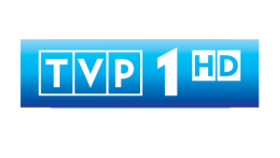 PONIEDZIAŁEK
20:25- TEATR TELEWIZJI/ WIELKI TEST TVP

WTOREK
20:25- ROZDARTE SERCA
21:25- WARTO ROZMAWIAĆ

ŚRODA
20:25- PIĘKNA I BESTIA
21:35- FILM DOKUMENTALNY
22:35- PEGAZ

CZWARTEK
20:25- OJCIEC MATEUSZ
21:25- SPRAWA DLA REPORTERA
22:25- CHODZI O PIENIĄDZE/ PO PROSTU
(NA ZMIANĘ; CO DRUGI TYDZIEŃ)

PIĄTEK
20:25- FILMY 

SOBOTA
13:30- OKRASA ŁAMIE PRZEPISY
20:25- STRAŻACY
21:20- HIT NA SOBOTĘ

NIEDZIELA
08:35- JAK TO DZIAŁA?
09:30- TELERANEK
13:00- BBC W JEDYNCE
20:25- BODO
21:35- ZAKOCHANA JEDYNKA

DODATKOWO:
PONIEDZIAŁEK-PIĄTEK
14:00- TYSIĄC I JEDNA NOC
15:50- WSPANIAŁE STULECIE
16:45- PEGAZ FLESZ
17:25- JAKA TO MELODIA?
17:55- KLAN
18:30- ŚWIAT SIĘ KRĘCI
19:15- PRZEPIS DNIA

WTOREK-PIĄTEK
12:45- NATURA W JEDYNCE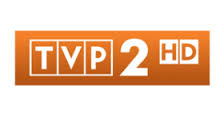 PONIEDZIAŁEK
20:05- BARWY SZCZĘŚCIA
20:40- M JAK MIŁOŚĆ
21:35- KULISY SERIALU "M JAK MIŁOŚĆ"
21:50- SONDA 2

WTOREK
20:05- BARWY SZCZĘŚCIA
20:40- M JAK MIŁOŚĆ
21:35- KULISY SERIALU "M JAK MIŁOŚĆ"
21:50- MAGAZYN EKSPRESU REPORTERÓW

ŚRODA
20:05- BARWY SZCZĘŚCIA
20:40- NA DOBRE I NA ZŁE
21:50- NA SYGNALE

CZWARTEK
20:05- BARWY SZCZĘŚCIA
20:40- FILMY

PIĄTEK
20:05- BARWY SZCZĘŚCIA
20:40- O MNIE SIĘ NIE MARTW
21:45- RODZINKA.PL
22:20- DZIĘKI BOGU JUŻ WEEKEND
23:20- KABARETOWA SCENA DWÓJKI

SOBOTA
10:45- ŚNIADANIE NA TRAWIE
11:20- DZIKA NATURA
11:55- OSTRY Z NATURY
14:00- FAMILIADA
19:05- POSTAW NA MILION
20:05- KOCHAM CIĘ, POLSKO!

NIEDZIELA
11:05- PODRÓŻE Z HISTORIĄ
14:00- FAMILIADA
​18:55- PRZYGARNIJ MNIE
20:05- FILMY
DODATKOWO:
PONIEDZIAŁEK-PIĄTEK
8:00- PYTANIE NA ŚNIADANIE (W SB O 7:30)
17:05- TYLKO Z TOBĄ
18:50- JEDEN Z DZIESIĘCIU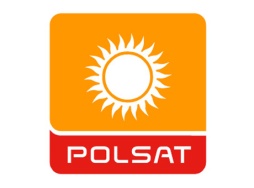 PONIEDZIAŁEK
​20:00- MEGAHIT

WTOREK
20:00- HELL'S KITCHEN- PIEKIELNA KUCHNIA
21:35- POWIEDZ TAK!

ŚRODA
20:00- ŚWIAT WEDŁUG KIEPSKICH
20:40- TOP CHEF
22:05- PAMIĘTNIKI Z WAKACJI

CZWARTEK
20:05- NASZ NOWY DOM
21:00- PRZYJACIÓŁKI
22:00- ZDRADY

PIĄTEK
20:00- DANCING WITH THE STARS.
TANIEC Z GWIAZDAMI

SOBOTA
20:00- SURPRISE, SURPISE
21:30- TWOJA TWARZ BRZMI ZNAJOMO

NIEDZIELA
17:45- NASZ NOWY DOM (POWTÓRKA)
20:00- MUST BE THE MUSIC- TYLKO MUZYKA

DODATKOWO:
PONIEDZIAŁEK- PIĄTEK
12:00- PIELĘGNIARKI
13:00- TRUDNE SPRAWY
14:45- DLACZEGO JA?
16:25- MALANOWSKI I PARTNERZY
16:55- MAŁOLATY
18:00- PIERWSZA MIŁOŚĆ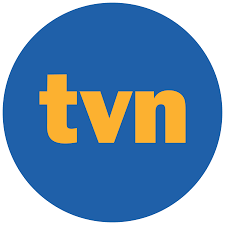 PONIEDZIAŁEK
20:10- NA WSPÓLNEJ
20:50- SINGIELKA
21:30- DRUGA SZANSA
22:30- NA JĘZYKACH

WTOREK
20:10- NA WSPÓLNEJ
20:50- SINGIELKA
21:30- AGENT- GWIAZDY

ŚRODA
20:10- NA WSPÓLNEJ
20:50- SINGIELKA
21:30- YOU CAN DANCE- PO PROSTU TAŃCZ!

CZWARTEK
20:10- NA WSPÓLNEJ
20:50- SINGIELKA
21:30- KUCHENNE REWOLUCJE

PIĄTEK
20:00- SUPERKINO

SOBOTA
20:00- MALI GIGANCI

NIEDZIELA
11:00- EFEKT DOMINA
18:00- UGOTOWANI
20:00- MASTERCHEF JUNIOR

DODATKOWO:

PONIEDZIAŁEK- PIĄTEK
8:30- DZIEŃ DOBRY TVN
15:00- ROZMOWY W TOKU
16:00- SZKOŁA
17:00- UKRYTA PRAWDA
18:00- SZPITAL

SOBOTA NIEDZIELA
8:00- DZIEŃ DOBRY TVN